ItalyItalyItalyItalyJanuary 2027January 2027January 2027January 2027MondayTuesdayWednesdayThursdayFridaySaturdaySunday123New Year’s Day45678910Epiphany111213141516171819202122232425262728293031NOTES: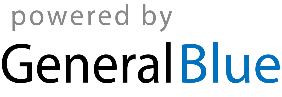 